Tisztelt Elnökségi Tagok, Meghívottak!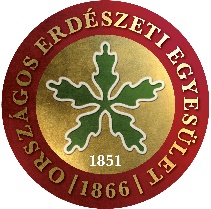 Az Országos Erdészeti Egyesület 2020. december 4-én pénteken, 10:00 órai kezdettel tartja soron következő online elnökségi ülését, melyre tisztelettel meghívlak. Elnökségi ülés napirend:Tájékoztató az Országos Erdészeti Egyesület 2020. évi tevékenységéről   Előadó: Kiss László elnök, Elmer Tamás főtitkár Az Országos Erdészeti Egyesület 2021. évi tagdíjainak megállapítása Előadó: Kiss László elnök, Elmer Tamás főtitkár Az Országos Erdészeti Egyesület Iratkezelési Szabályzatának módosításaElőadó: Kiss László elnök, Elmer Tamás főtitkár Az Erdészeti Lapok cikkpályázat eredményei, beszámolóElőadó: Haraszti Gyula SZB elnökOrszágos Magyar Méhészeti Egyesülettel való (OMME) együttműködés Előadó: Kiss László elnök, Elmer Tamás főtitkárEgyebekElőadó: Kiss László elnök, Elmer Tamás főtitkár Kérem szíves részvételedet az elnökségi ülésen! A részvételről visszajelzést Udvardi Annamária részére a titkarsag@oee.hu címre vagy a 06 20 7767 491-es telefonszámra kérek.Jó szerencsét! Üdv az erdésznek!Budapest, 2020. november 30.Kiss László s.k.elnök Országos Erdészeti Egyesület